Об утверждении Перечня платных услуг Муниципального учреждения «Многофункциональный центр предоставления государственных и муниципальных услуг в Пучежском муниципальном районе»на 2023 год	В соответствии с Федеральным законом от 06.10.2003 № 131-ФЗ «Об общих принципах организации местного самоуправления в Российской Федерации», Федеральным законом от 27.07.2010 N 210-ФЗ "Об организации предоставления государственных и муниципальных услуг", постановлением Правительства РФ от 22.12.2012 №1376 «Об утверждении Правил организации деятельности многофункциональных центров предоставления государственных и муниципальных услуг», Уставом Пучежского муниципального района, Приказом Федеральной службы Государственной регистрации, кадастра и картографии (Росреестр) от 13.05.2020 г. №П/0145 (Зарегистрировано в Минюсте России 21.07.2020 N 59040)постановляю:1. Утвердить Перечень платных услуг Муниципального учреждения «Многофункциональный центр предоставления государственных и муниципальных услуг в Пучежском муниципальном районе»  на 2023 год (приложение 1).2.  Постановление администрации Пучежского муниципального района от 24.09.2020 г. №351-п «Об утверждении Перечня платных услуг Муниципального учреждения «Многофункциональный центр предоставления  государственных и муниципальных услуг в Пучежском муниципальном районе» признать утратившим силу. 3. Опубликовать настоящее постановление в «Правовом вестнике Пучежского муниципального района» и разместить на официальном сайте администрации Пучежского муниципального района в сети Интернет.4. Настоящее постановление вступает в силу после его официального опубликования. Глава Пучежского муниципального района                             И. Н. Шипков Приложение 1к постановлению администрации Пучежского муниципального районаот            2023 г.  №         -п  Переченьплатных услуг муниципального учреждения «Многофункциональный центр предоставления государственных и муниципальных услуг в Пучежском муниципальном районе»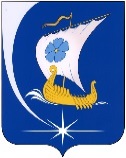 Администрация Пучежского муниципального районаИвановской областиП О С Т А Н О В Л Е Н И Е               от          2023 г.                                                        №         -п     г.Пучеж№п/пНаименование услугиЕдиницаизмеренияСтоимостьуслуги1.2.3.4.5.6.7.8.9.10.11.12.Ксерокопирование текста (формат А4)Двустороннее ксерокопирование текста (формат А4)Сканирование документов с выводом на печатьСканирование документов с записью на электронный носительОтправка документов электронной почтой с электронных носителейРаспечатка с электронных носителейЗаполнение налоговой декларации по налогу на доходы физических лиц (3 –НДФЛ)Заполнение налоговой декларации о предполагаемом  доходе физического лица (4 –НДФЛ)Предоставление информации для юридических лиц о гражданах, состоящих на регистрационном учете в жилом помещении в виде справки с персональными даннымиПредоставление информации о регистрации гражданина в виде справки из архивной картотекиПредоставление информации о гражданах, состоящих на регистрационном учете в многоквартирном доме (Протокол движения жильцов в виде списка без персональных данных)Предоставление информации о гражданах, состоящих на регистрационном учете в многоквартирном доме в виде списка без персональных данных 1 страница 1 лист1 страница1 страница1 страница1 страница 1 документ1 документ1 справка1 справкаВыписка по одной квартире (лицевому счету) Выписка по 1 (одному) дому10 руб. 15 руб.23 руб.23 руб.37 руб.18 руб.553 руб.115 руб.41 руб.184 руб. 5 руб.160 руб.